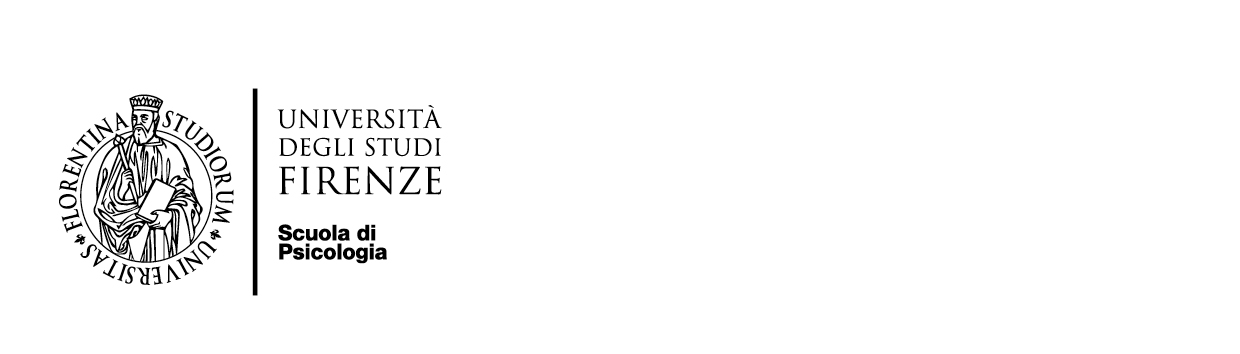 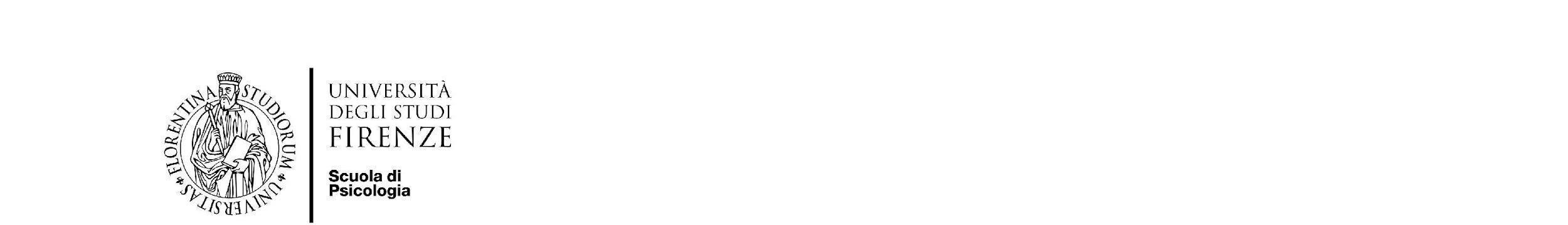 SWISS EUROPEAN MOBILITY PROGRAMME A.A. 2024-2025DOMANDA DI AMMISSIONE				Alla Presidente della Scuola di Psicologia Servizio Relazioni InternazionaliScuola di Psicologia ripsico@unifi.itIl/La sottoscritto/a _________________________________________  matricola nr.  ______________ nato/a a ______________________________________________il ______________________________email:  ______________________@stud.unifi.it   cellulare ___________________________________ai sensi e per gli effetti del d.p.r. 445 del 28/12/2000, consapevole delle sanzioni penali conseguenti a dichiarazioni mendaci, formazione e/o uso di atti falsi nonché della decadenza dai benefici eventualmente conseguenti al provvedimento emanato sulla base di dichiarazioni non veritiere DICHIARAdi essere iscritto/a al ___________________	 anno del CdS ___________________________di possedere i requisiti previsti dall'art. 3 del bando per la partecipazione al Swiss European Mobility Programme (SEMP);di impegnarsi a regolarizzare l’iscrizione all’a.a. 2024/2025 prima della partenza;di essere in possesso di un’ottima conoscenza della lingua richiesta dalla sede estera derivante da: (scegliere una opzione)certificazione ufficiale posseduta della lingua ______________________di livello:  B2        C1        C2/madrelingua   Rilasciato da (Istituto/Scuola/CLA/Altro):………………………………………………………………………………via ………………...……………………città……………………………………………….cap………………………..   CHIEDE
di essere ammesso/a alla selezione dei candidati a seguito della pubblicazione del bando per la Mobilità SEMP (2024/2025) per la seguente sede: I Sem		II SemPrima Scelta: __________________________________                                       Seconda Scelta: __________________________________                                  A tal fine allega la seguente documentazione:Learning AgreementModuli equipollenze ricevuti dai docenti di riferimento relativi agli esami selezionati all’estero (se applicabile)Autocertificazione con media pesata degli esami sostenuti in Triennale e in MagistraleUna lettera di motivazionale alla mobilitàFotocopia di un documento di identitàAltri documenti ritenuti utili dal richiedente ai fini della selezione (per esempio, attestato conoscenza lingua inglese)Altro specificare: ____________________________________________Data: ………………………………….		Firma  ....………………………………..Informativa ai sensi del codice in materia di protezione dei dati personali(Art. 13 del decreto legislativo 30 giugno 2003, n. 196 e successive modificazioni)L’Università degli Studi di Firenze provvederà al trattamento dei dati personali anche con l’ausilio di strumenti informatici, esclusivamente ai fini del procedimento in oggetto ed in misura pertinente, non eccedente e strettamente necessaria al perseguimento delle proprie funzioni istituzionali.Comunicazione e diffusione di dati personaliAi sensi dell'art.11 del Regolamento di attuazione del codice di protezione dei dati personali in possesso dell'Università degli Studi di Firenze e fermo restando il diritto di oppormi per motivi di legittimità ai sensi dell'art. 7 del D.Lgs. 30/06/2003, n.196, autorizza la comunicazione e diffusione dei miei dati personali in possesso dell'Università a Enti pubblici o privati che ne facciano richiesta al fine di agevolare l'orientamento, la formazione e l'inserimento professionale e nel mondo del lavoro, anche all'estero, dei giovani studenti.SI    NO Data: ………………………………….		Firma        ………………………………